____________________________________________________________________________03.09.2018                                ст. Заглядино                        № 63 –пО координационном совете  по вопросам добровольчества (волонтёрства)В соответствии с Указом Губернатора Оренбургской области № 269-ук от 16.05.2018 г. №378 «О координационном совете по вопросам добровольчества (волонтёрства) при Губернаторе Оренбургской области », на основании постановления администрации Асекеевского района №646-п от 20.08.2018 «О районном координационном совете по вопросам добровольчества (волонтёрства)», руководствуясь Уставом муниципального образования Заглядинский сельсовет, администрация  постановляет:       1. Главе муниципального образования образовать координационный совет по вопросам добровольчества (волонтёрства) и утвердить в составе согласно приложению № 1.         2. Главе муниципального образования утвердить положение о координационном совете по вопросам добровольчества (волонтёрства) согласно приложению № 2.2. Контроль за исполнением настоящего постановления оставляю за собой3. Опубликовать постановление на официальном сайте администрации 4. Распоряжение вступает в силу со дня его подписания.Глава  муниципального образования                                              Э.Н.ГарейшинРазослано: прокурору района, в дело, главе муниципального образования, членам координационного совета .            Приложение № 1  к постановлению администрацииСоставкоординационного совета по вопросам добровольчества (волонтёрства)Гарейшин Эдуард Наильевич            председатель координационного совета,                                                              глава муниципального образования;Ахмадулина Ильвира Раисовна        заместитель председателя координацион-                                                            ного совета, специалист сельсовета;Семендеева Наталья Ивановна          ответственный секретарь координацион-                                                     ного совета, ведущий специалист сельсоветаЧлены координационного советаФахрутдинова А.М.                            специалист сельсовета;Козлова А.В.                                        специалист сельсовета;  Горюнова Г.В.                                     бухгалтер МКП «Заглядинский»;Шабаева Н.Д.                                       заведующая СДК;Зинатуллин Х.А.                                  имам-хатыб (по согласованию);Кораблев М.В.                                     благочинный и настоятель православных                                                              приходов Асекеевского района ( по                 согласованию);Равилова А.Ш.	                                     директор МБОУ Заглядинская СОШ;Кабанова Р.М.	                           заведующая д/садом.                                                                                                      Приложение № 2                                                                         к постановлению администрацииПоложениео координационном совете по вопросам добровольчества (волонтёрства)1.Общие положения1.1.Координационный совет по вопросам добровольчества (волонтёрства) (далее- координационный совет) является постоянно действующим органом, образованным в целях  координации деятельности органов местного самоуправления муниципального образования, некоммерческих и коммерческих организаций, участвующих в реализации добровольческих  проектов и программ (далее - некоммерческих и коммерческих организаций), при решении задач в сфере добровольческой деятельности.2. Основными задачами координационного совета являются2.1. Координация взаимодействия органов местного самоуправления муниципального образования, некоммерческих и коммерческих организаций2.2.Разработка предложений по:- реализации политики в сфере добровольческой деятельности;- освещению в средствах массовой информации  социально значимых мероприятий, реализуемых в сфере добровольческой деятельности;- повышению активности добровольцев в социально-экономическом, политическом, культурном развитии поселения.3.Координационный совет имеет право3.1. Заправшивать информацию от органов государственной власти области, органов местного самоуправления муниципального образования, некоммерческих и коммерческих организаций3.2. Организовать семинары, совещания, конференции по вопросам добровольческой деятельности и перспектив ее развития3.3. Приглашать на заседания координационного совета в качестве экспертов должностных лиц органов государственной власти, представителей органов местного самоуправления муниципального образования, некоммерческих и коммерческих организаций, а также общественных и творческих деятелей, деятелей культуры, науки, образования, здравоохранения.4.Функции координационного совета4.1. Функциями координационного совета являются:- разработка предложений по совершенствованию законодательства муниципального образования в сфере добровольческой деятельности;- подготовка и направление в Совет депутатов предложений по решению задач в сфере добровольческой деятельности;- осуществление взаимодействия координационного совета с некоммерческими и коммерческими организациями в сфере добровольческой деятельности.5.Организация деятельности координационного совета5.1. Координационный совет осуществляет свою деятельность в соответствии с планом, утвержденным председателем координационного совета.5.2.Председателем координационного совета является глава муниципального образования.5.3. Председатель координационного совета назначает дату и время проведения заседания координационного совета, формирует повестку дня и список лиц, приглашенных на заседание координационного совета. Заседания координационного совета проводится по мере необходимости, но не реже 1 раза в год.5.4. Члены координационного совета:- вносят предложения в план работы координационного совета, повестку дня заседания координационного совета;- участвуют в подготовке  материалов к  заседаниям и проектов решений заседаний координационного совета;- представляют ответственному секретарю координационного совета необходимые материалы и проект решения  заседания координационного совета  не позднее чем за 3 рабочих дня до даты проведения заседания  координационного совета.5.5. Члены координационного совета участвуют в заседаниях координационного совета лично или делегируют право на участие в  заседаниях координационного совета другим  должностным лицам.5.6. В случае невозможности участия в заседании координационного совета член координационного совета сообщает об этом ответственному  секретарю координационного совета не позднее чем за 3 рабочих дня  до даты проведения заседания координационного совета.6.Ответственный секретарь координационного совета6.1. Секретарь координационного совета осуществляет:- информирование членов координационного совета, а также лиц, приглашенных на заседание координационного совета, о предстоящем заседании координационного совета, повестке дня;- обеспечение членов координационного совета необходимыми информационными материалами и документами;- подготовку проекта решения заседания координационного совета, оформление протоколов, рассылку материалов, заседания координационного совета и пресс-релизов.7. Решение заседания координационного совета7.1. Решение принимается простым большинством голосов членов координационного совета, присутствующих на заседании  координационного совета, оформляется протоколом, направляется органам местного самоуправления муниципального образования, некоммерческим и коммерческим организациям и носит рекомендательный характер.8. Протоколы заседаний8.1. Протоколы заседаний координационного совета хранятся у ответственного секретаря  координационного совета.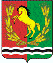 АДМИНИСТРАЦИЯМУНИЦИПАЛЬНОГО ОБРАЗОВАНИЯ ЗАГЛЯДИНСКИЙ СЕЛЬСОВЕТ АСЕКЕВСКОГО РАЙОНА ОРЕНБУРГСКОЙ ОБЛАСТИП О С Т А Н О В Л Е Н И Е